PROB 11					Les pourcentages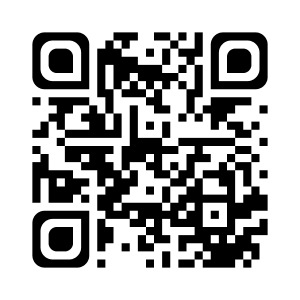 - DéfinitionUn pourcentage est une fraction d’un nombre dont le dénominateur est 100.Un pourcentage s’écrit avec le symbole % qui se lit « pour cent ».- UtilisationOn utilise les pourcentages dans différentes situations :○ Si on dit que dans la classe, il y a 60 % de filles, cela signifie que s’il y avait 100 élèves dans la classe, il y aurait 60 filles.○ Si on dit qu’un fromage contient 40 % de matières grasses, cela signifie que si on prend 100 g de fromage, il y a 40 grammes de matières grasses.○ Si un objet est vendu 20 % moins cher, cela signifie que si cet objet coûte 100 € normalement, le prix va baisser de 20 €.- Calculer avec les pourcentagesPour appliquer un pourcentage à un nombre, il y a plusieurs techniques.Exemple : un appareil photo à 300 € est proposé avec 25 % de réduction.Pour connaître le montant de la réduction, je peux :a) Utiliser le tableau de proportionnalité.b) Calculer le montant.Pour faire ce calcul, je commence par faire 300 x 25, puis je divise le résultat par 100.300 x 25 = 7 5007 500 ÷ 100 = 75 La réduction est de 75 € : l’appareil photo est donc vendu 225 €.Je sais ma leçon si…PROB 11 Je sais ce qu’est un pourcentage.PROB 11 Je sais résoudre des problèmes de pourcentage.Exemple :5 % =5Exemple :5 % =100Prix (en €)2575Pourcentage (en %)100300Je dois effectuer le calcul suivant :300 x25Je dois effectuer le calcul suivant :300 x100